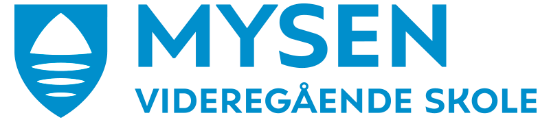 Handlingsplan for et godt, trygt og inkluderende læringsmiljø på Mysen videregående skoleOpplæringsloven §9AAlle elever har rett til et trygt og godt skolemiljø som fremmer helse, trivsel og læring. Det er elevenes opplevelse av hvordan de har det på skolen som er avgjørende. Som elev i videregående skole har du medansvar og rett til medvirkning i alle spørsmål som angår deg og din skolehverdag. Du har rett til å bli lyttet til, og du skal erfare at du kan påvirke det som angår deg.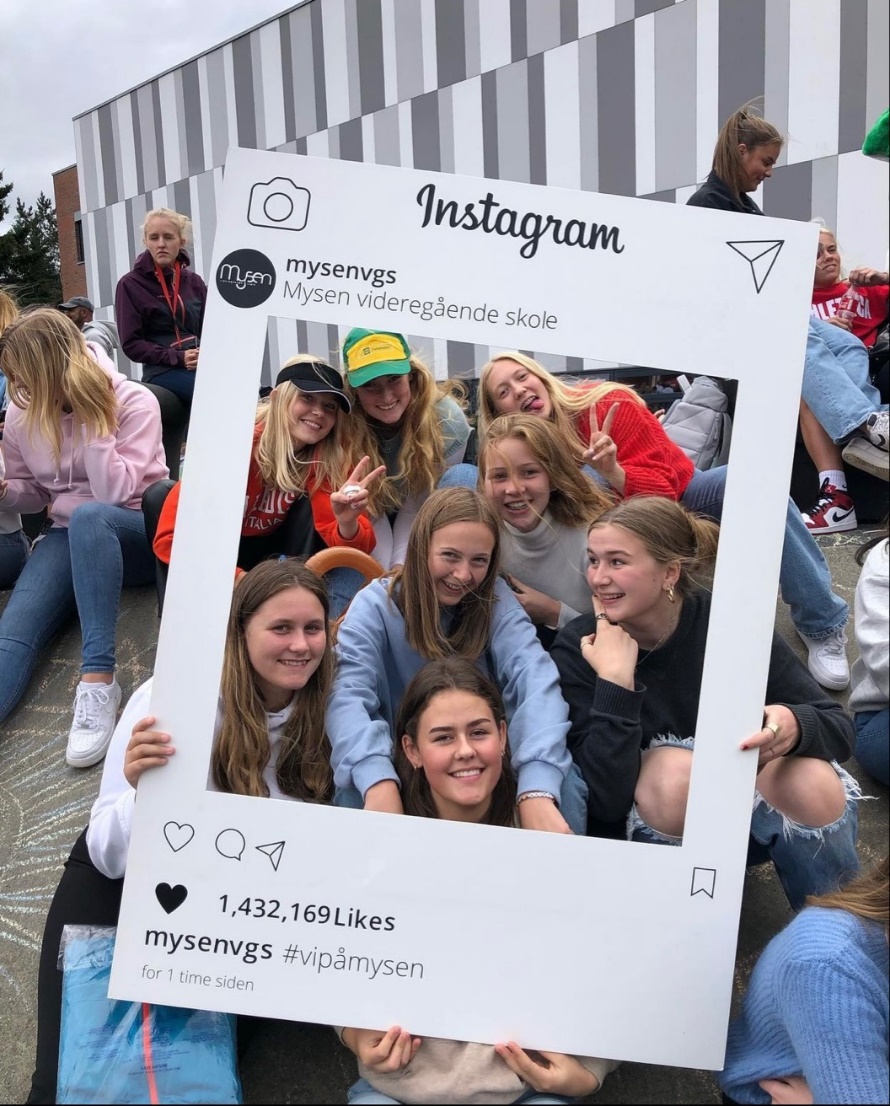 2022 – 2023Rektors innledningMysen vgs. skal være en skole som fremmer mangfold og inkludering, og som står opp mot alle former for diskriminering og utestengelse. Vi er stolte av å ha høy grad av trivsel og lite mobbing på vår skole. Dette er allikevel noe vi må jobbe med hele tiden. Derfor er det viktig at vi kontinuerlig utvikler et godt, trygt og inkluderende læringsmiljø sammen med elever og ansatte ved skolen. Dette er hensikten med denne handlingsplanen.Mål for arbeidetElevene på Mysen vgs skal ha et skolemiljø fritt for mobbing, trakassering, diskriminering, truende og krenkende adferd.Alle elever på Mysen vgs skal ha et godt skolemiljø der de opplever tilhørighet, trivsel og gode rammer for læring.  De ansatte på Mysen vgs skal i sitt daglige virke jobbe systematisk for å:bygge opp et godt skolemiljø gjennomføre tiltak som bygger gode relasjonerha innarbeidede rutiner for å avdekke mobbing og krenkelserha innarbeidede rutiner for oppfølging av mistanke og kjennskap til skolemiljøsaker.  ha kontinuitet i arbeidet for å bygge et godt skolemiljøHele skolens organisasjon skal involveres i arbeidet. Elever og ansatte skal engasjeres i arbeidet med et godt skolemiljø. Alle skal få et eierforhold til arbeidet og delta aktivt. Foresatte skal gjøres godt kjent med vårt arbeid og gis mulighet til å påvirke dette.Opplæringsloven kapittel 9A Handlingsplanen er laget med utgangspunkt i Opplæringsloven, kapittel 9A og veilederen til denne: Opplæringslova § 9A -1 gir alle elever i grunnskolen og videregående skole rett til et godt fysisk, psykisk og sosialt skolemiljø. Bestemmelsene er ikke bare et vern mot helseskader, men krever også et skolemiljø som fremmer læring og trivsel og som er trygt for elevene. I formålsparagrafen for skolen, opplæringsloven § 1–1 siste ledd, står det:... “Skolen og lærebedrifta skal møte elevane og lærlingane med tillit, respekt og krav og gi dei utfordringar som fremjar danning og lærelyst. Alle former for diskriminering skal motarbeidast.”Opplæringsloven kapittel 9A handler om elevenes skolemiljø. I § 9A–2 står det at:... «alle elevar har rett til eit trygt og godt skolemiljø som fremjar helse, trivsel og læring».Nulltoleranse, §9A-3“Skolen skal ha nulltoleranse mot krenking som mobbing, vald, diskriminering og trakassering.Skolen skal arbeide kontinuerleg og systematisk for å fremje helsa, miljøet og tryggleiken til elevane, slik at krava i eller i medhald av kapitlet blir oppfylte. Rektor har ansvaret for at dette blir gjort.”BegrepsavklaringerSkolemiljø: Det fysiske og det psykososiale miljøet på skolen, og deres gjensidige forhold til hverandre.Krenkelser: Enkeltepisoder som finner sted ved både mobbing, trakassering og diskriminering. Kan være enkeltepisoder uten den systematikken som kreves for at det skal være mobbingMobbing: Fysiske eller negative handlinger som utføres gjentatte ganger over tid. Diskriminering: Usaklig forskjellsbehandling som kan knyttes til et eller flere diskrimineringsgrunnlag.Trakassering: Handlinger, unnlatelser eller ytringer som virker eller har som formål å virke krenkende, skremmende, fiendtlige, nedverdigende eller ydmykende. Både elever og ansatte må gjøre det de kan for at skolemiljøet skal være godt, men de som jobber på skolen har plikt til å bidra til at elevene har det trygt og godt.Det betyr at hvis en voksen på skolen vet eller tror at en elev blir mobbet, plaget eller på andre måter ikke har det bra, skal hun eller han alltid følge aktivitetsplikten: §9A-4 Aktivitetsplikt for å sikre at elevene har et trygt og godt psykososialt skolemiljøAktivitetsplikten utløses når en elev ikke har et trygt og godt skolemiljø. Ordlyden «trygt og godt skolemiljø» sikter til elevenes psykososiale skolemiljø og retten etter oppll. § 9 A-2. Elevene har rett til et skolemiljø som fremmer helse, trivsel og læring.Aktivitetsplikten består av 5 handlingsplikterFølge med: en plikt for den enkelte til å være årvåken og aktivt observere hvordan elevene agerer hver for seg og seg imellom. Å følge med handler også om å lytte til elevene. Plikten er videre en viktig forutsetning for at skolen skal kunne drive systematisk arbeid for å forebygge og avdekke om elever har et trygt og godt skolemiljø. Elever er en svært viktig kilde til informasjon for skolen.Gripe inn: skjer umiddelbart og er rettet mot å stoppe en situasjon som pågår og er forholdsvis akutt. Det må skilles mellom å gripe inn og tiltaksplikten. Varsle rektor: plikten for alle ansatte til å varsle ved all mistanke om eller kjennskap til at en elev ikke har et trygt og godt skolemiljø. Rektor har plikt til å varsle skoleeier i alvorlige tilfeller. Hva som er alvorlige tilfeller vil bero på en skjønnsmessig vurdering. Foresatte kan varsle rektor hvis de mener barnet ikke har et trygt og godt skolemiljø.Å undersøke: Ved mistanke om eller kjennskap til at en elev ikke har det trygt og godt. Elever som sier ifra skal alltid tas på alvor, og det skal føre til at saken undersøkes nærmere.Systematisk observasjon av samspill mellom elever i ulike kontekster på skolen er helt sentralt i undersøkelsesfasen. Klasseledelse og skolekultur kan være opprettholdende faktorer for at elever ikke har det trygt og godt på skolen. Det betyr at det også må rettes søkelys mot klasseledelse og skolekultur som for eksempel samarbeids- og kommunikasjonskultur. Menneskesynet i Rammeverk for læring og ledelse i Viken støtter opp under dette. Menneskesynet skal brukes som kompass for hvilke felles profesjonelle holdninger, forutsetninger og verdier vi legger til grunn i arbeidet med elevenes læring og utvikling. Menneskesynet er formulert og utledet fra § 1-1 i Opplæringsloven og innledningen til kapittel 1, 2 og 3 i overordnet del av læreplanen.Menneskesyn og holdninger (sharepoint.com)Sette inn tiltak- helt til eleven har det trygt og godt: Skolen har plikt til å sette inn tiltak som er egnet til å sørge for at eleven får et trygt og godt skolemiljø. Elevenes opplevelse av ikke å ha et trygt og godt skolemiljø skal alltid utløse tiltakspliktBehovet for tiltak og valg av tiltak skal bero på en faglig vurderingLav terskel for at plikten utløses, det skal lønne seg å si ifra.Omfatter også en plikt til å følge opp tiltakene, evaluere virkningen og eventuelt endre eller legge til tiltakPlikten utløses også av at undersøkelser skolen har utført på eget initiativ viser at en eller flere elever ikke har et trygt og godt skolemiljøTiltak kan rettes mot dem som blir mobbet/krenket, mot dem som mobber/krenker, mot grupper klasse- eller skolemiljøet.Skolen skal lage en skriftlig plan når det skal settes inn tiltak i en sak. I planen skal det stå: Hvilket problem tiltakene skal løseHvilket tiltak skolen har planlagtNår tiltaket skal gjennomføresHvem som er ansvarlig for gjennomføringen av tiltakeneNår tiltakene skal evalueresEn del situasjoner kan løses ved at den enkelte ansatte griper direkte inn og for eksempel irettesetter atferden. Dersom vedkommende ansatte anser situasjonen som truende for sin egen helse og sikkerhet, vil handlingsplikten begrense seg til å tilkalle hjelp fra kolleger og eventuelt politi.Det er lærerne som normalt gjennomfører tiltakene, mens fagleder og utdanningsleder har ansvar for å dokumentere prosessen og for å utarbeide aktivitetsplan i tråd med malen. Foresatte skal informeres og høres om innholdet i planen. Fagleder og utdanningsleder har ansvar for å følge opp, evaluere og revidere aktivitetsplanen inntil eleven igjen har et godt læringsmiljø.I alle vurderinger om hvilke tiltak som bør igangsettes og hvordan man skal jobbe med elevens læringsmiljø, så er det elevens beste og elevens subjektive opplevelse av situasjonen som skal ligge til grunn.§9A-5 Skjerpet aktivitetsplikt dersom en som arbeider på skolen krenker en elevDen som har mistanke eller kjennskap til krenkelsen skal varsle rektor. Rektor skal så varsle skoleeier.§9A-6 Håndheving av StatsforvalterDersom elev eller foresatte opplever at skolen ikke tar elevens situasjon på alvor, kan saken meldes til Statsforvalter etter at saken er tatt opp med rektor. En trygg skoledag uten mobbing | Statsforvalteren i Oslo og VikenSystematisk forebyggende arbeid for et godt, trygt og inkluderende læringsmiljøFaktorer som er grunnleggende for å utvikle og opprettholde et godt skolemiljø:Gode relasjoner mellom elever og ansatte	Gode relasjoner mellom eleverGod klasseledelseEngasjert og synlig skoleledelse	Godt samarbeid mellom hjem og skoleGodt synlig og tilgjengelig elevtjenesteEngasjert og inkluderende elevrådElevrådsarbeid og elevstemmenElevrådet er et demokratisk organ valgt av elevene for elevene på skolen. Gjennom elevrådet kan elevene uttale seg i og komme med framlegg i saker som gjelder arbeidet for læringsmiljøet, fysiske forholdet og velferdsinteressene til elevene på skolen. Elevrådet har en viktig rolle for å skape et godt læringsmiljø i den enkelte klasse og der elevene møtes. Vi ønsker å involvere elevene i alt som skjer på skolen, og elevstemmen er viktig når avgjørelser skal tas. Dette gjelder i klasserommet, skolens utviklingsarbeid og alt annet arbeid som påvirker elevenes læringsmiljø.DEMBRADembra handler om forebygging av holdninger og ideologier som undergraver og truer fundamentet i dagens demokratiske samfunn: likeverd, gjensidig respekt, likebehandling, frihet til å delta og bidra (https://dembra.no/no/dembras-faglige-grunnlag/ ).Mysen vgs er fra 2022 en Dembra-skole, og vil ha tiltak og undervisning som skal fremme en demokratisk beredskap mot rasisme, antisemittisme og udemokratiske holdninger. De ansatte vil motta veiledning, kurs og ressurser som støtter arbeidet med forebygging av utenforskap, fordommer og ulike former for gruppefientlighet.VIP-makkerskapMysen videregående skole bruker skoleprogrammet VIP- makkerskap (veiledning og informasjon om psykisk helse i skolen) for å jobbe forebyggende med det psykososiale miljøet ut fra et helsefremmende perspektiv. Verktøyet VIP-makkerskap er en del av programmet. Hovedmålsettingen med VIP-makkerskap er å skape et trygt og godt læringsmiljø og et inkluderende klasserom hvor færre elever opplever at de faller utenfor. Målsettingen er at VIP-makkerskap skal bidra til: • en bedre overgang fra ungdomsskole til videregående skole • at elevene blir kjent med flere i klassen • å skape et tettere og tryggere klassemiljø tidlig • å øke elevers sosiale kompetanse • å skape gode arbeidsrelasjoner som øker motivasjon og mestringsfølelseStrategi for helsefremmende skoler i Viken peker på viktigheten av skolens systematiske arbeid for et godt skole- og læringsmiljø. Et av Vikens kjennetegn på at vi er en helsefremmende skole er: «Skolen utvikler metoder for å jobbe med helsefremmende læringsmiljø» (kjennetegn 3)Gjennom et kontinuerlig og systematisk arbeid, både på det individuelle plan mellom lærer og elever, og på det kollektive plan, for eksempel i klassen, trinnet og hele skolemiljøet, vil man oppnå et helsefremmende læringsmiljø der elever og ansatte hver dag kan oppleve trygghet, trivsel og sosial tilhørighet. Kjennetegn 3: Skolen utvikler metoder for å jobbe med helsefremmende læringsmiljø (sharepoint.com)TILTAK PÅ SKOLENIVÅTILTAK PÅ KLASSENIVÅTILTAK PÅ INDIVIDNIVÅLenker til viktig sentral informasjon:Rett til et trygt skolemiljø - Viken fylkeskommuneMobbing og mistrivsel - hva skal skolen gjøre? (udir.no)Informasjon til elever og foreldre om skolemiljø (udir.no)TILTAKTIDSPUNKTANSVARDembraÅrshjul for Dembra-arbeidLedelsen og Dembra-ressursgruppeElevrådÅrshjul for elevrådLedelsen, MiljøveilederSkole-hjem samarbeidSkolens årsplanLedelsen, kontaktlærerElevundersøkelsenNovemberRektor, ledelsen, kontaktlærerHovedfunn i elevundersøkelsen knyttet tillæringsmiljø diskuteres med Elevråd, ledelse og lærereDesember- januarRektor, ledelsenOvergangsarbeid mellom ungdomsskolen og vgsVår og høstLeder for elevtjenesten, rådgiverArbeid for en positiv og inkluderende avgangsmarkering (russ)Årshjul for arbeid med avgangselever.Ledelsen, ElevtjenestenSynlig og lett tilgjengelig elevtjenesteHele skoleåretElevtjenestenTemauker:Velkommen til Mysen vgs m/ SkolestartfestivalDemokrati og medborgerskapBærekraftig utviklingFolkehelse og livsmestringÅrshjul for elevaktiviteterLedelsen, Elevtjenesten#vipåmysen-dagenI skolesluttperiodenLedelsen, alle utdanningsprogramSosial-pedagogisk arbeidTemauke «Psykisk helse»JuleukeUnike ukerRØRE – tiltakÅrshjul for elevaktiviteterElevråd, Russestyre, ElevtjenestenTILTAKTIDSPUNKTANSVARVIP-makkerskapSkolestartKontaktlærerK-timen30 min hver ukeKontaktlærer, tillitselevKlasseaktiviteterKlassens årsplanKontaktlærer, faglærereEkskursjoner og andre sosiale læringsfremmende aktiviteterKlassens årsplanKontaktlærer, faglærereArbeid med klassemiljø i klasselærerteamÅrshjul for klasseteammøterKlasseteamTILTAKTIDSPUNKTANSVARObservasjonerDagligAlle ansatteVarsle rektor/utdanningsleder/faglederVed behovAlle ansatteElevsamtaler: Trivsel, trygghet og elevmiljø er fast tema i samtaleneSkolens årsplanKontaktlærer, faglærerSamtaler med foresatteSkolens årsplanKontaktlærer, faglærerSamtale med enkeltelever ved mistanke om at elever ikke har det bra på skolenVed behovAlle ansatteMelde sak til ElevtjenestenVed behovKontaktlærerGjelder fra:August 2022Tema:§9AGodkjent av:Rektor Oppdatert:06.09.22Ansvarlig:RektorEvalueres:Juni 2023